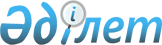 О внесении изменений в постановление Национальной комиссии Республики Казахстан по ценным бумагам от 13 августа 1998 года N 11
					
			Утративший силу
			
			
		
					Постановление Национальной комиссии Республики Казахстан по ценным бумагам от 27.06.2000г. N 75. Зарегистрировано в Министерстве юстиции Республики Казахстан 2.08.2000г. за N 1210. Утратило силу - постановлением Правления Национального Банка Республики Казахстан от 29 июля 2003 года N 264 (V032484)



      В целях обеспечения единых условий деятельности по инвестиционному управлению пенсионными активами негосударственных накопительных пенсионных фондов и ЗАО "Государственный накопительный пенсионный фонд", на основании пункта 2 статьи 32 Закона Республики Казахстан 
 Z970136_ 
 "О пенсионном обеспечении в Республике Казахстан" от 20 июня 1997 года Национальная комиссия Республики Казахстан по ценным бумагам (далее именуемая "Национальная комиссия") постановляет: 





      1. Внести следующие изменения в постановление Национальной комиссии "О нормативных правовых актах по вопросам компаний по управлению пенсионными активами" от 13 августа 1998 года N 11: 



      
 V980641_ 
 в Правилах осуществления инвестиционной деятельности Государственным накопительным пенсионным фондом, утвержденных вышеуказанным постановлением и зарегистрированных Министерством юстиции Республики Казахстан 12 ноября 1998 года за N 641 (Сборник нормативных актов по рынку ценных бумаг Республики Казахстан, т.II, 1998г., с.244; "Рынок и право". Приложение к ж. "Рынок ценных бумаг Казахстана", 1999г., N 7(8), с.11, 13): 



      1) пункт 7 изложить в следующей редакции: 



      "7. Фонду (Управляющему Фонда) запрещается совершать (выполнять) сделки и действия, запрещенные им к совершению (выполнению) законодательством, а также: 



      1) совершать за счет пенсионных активов сделки с аффилиированными лицами, за исключением сделок на организованных рынках ценных бумаг; 



      2) предоставлять займы любыми способами; 



      3) продавать ценные бумаги, входящие в состав пенсионных активов, на условиях обязательства их обратной покупки; 



      4) приобретать любые ценные бумаги по марже; 



      5) заключать договоры о продаже ценных бумаг, которые не принадлежат Фонду (Управляющему Фонда) и не входят в состав пенсионных активов Фонда ("короткие продажи"), а также договоры на покупку ценных бумаг, не являющихся эмиссионными; 



      6) выдавать поручительства и гарантии любого рода, совершать залоговые сделки с пенсионными активами; 



      7) любым способом использовать в собственных интересах и в интересах иных, кроме вкладчиков (получателей пенсионных накоплений) Фонда, лиц пенсионные активы, в том числе принимать инвестиционные решения о продаже (покупке за счет собственных активов и покупке (продаже) за счет пенсионных активов, принятых в инвестиционное управление, ценных бумаг одного национального (международного) идентификационного номера в один и тот же день; 



      8) публиковать информацию, содержащую гарантии или обещания доходов по инвестициям пенсионных активов."; 



      2) дополнить пунктом 7-1 следующего содержания: 



      "7-1. Реклама деятельности Фонда должна осуществляться им в соответствии с учредительными документами Фонда либо решениями его высшего органа или органа управления.". 





      2. Установить, что настоящее постановление вводится в действие с даты его регистрации Министерством юстиции Республики Казахстан. 



      3. Управлению анализа и стратеги - Службе Председателя центрального аппарата Национальной комиссии довести настоящее постановление (после введения его в действие) до сведения ЗАО "Казахстанская фондовая биржа", саморегулируемых организаций профессиональных участников рынка ценных бумаг (с возложением на них обязанности довести настоящее постановление до сведения своих членов), ЗАО "Центральный депозитарий ценных бумаг" и Объединения юридических лиц "Ассоциация финансистов Казахстана". 



      4. Отделу пенсионной реформы Управления лицензирования и надзора центрального аппарата Национальной комиссии: 



      1) довести настоящее постановление (после введения его в действие) до сведения ЗАО "Государственный накопительный пенсионный фонд", Национального Банка Республики Казахстан, Министерства финансов Республики Казахстан и Комитета по регулированию деятельности накопительных пенсионных фондов Министерства труда и социальной защиты населения Республики Казахстан;



      2) установить контроль за исполнением настоящего постановления.


     Председатель Национальной комиссии



     Члены Национальной комиссии 


					© 2012. РГП на ПХВ «Институт законодательства и правовой информации Республики Казахстан» Министерства юстиции Республики Казахстан
				